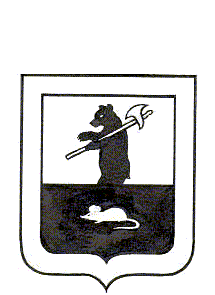 Муниципальный Совет городского поселения МышкинРЕШЕНИЕ Об избрании Председателя Муниципального Совета городского поселения Мышкин четвертого созываПринято Муниципальным Советом городского поселения Мышкин«08» октября 2019 г.1.По итогам тайного голосования избрать Председателем Муниципального Совета городского поселения Мышкин четвертого созыва депутата Муниципального Совета городского поселения Мышкин Чистякова Леонида Александровича.2. Решение вступает в силу с момента его принятия.3. Опубликовать настоящее решение в газете «Волжские зори» и на официальном сайте Администрации городского поселения Мышкин в информационно – телекоммуникационной сети «Интернет».Глава городского 			Председатель Муниципального Советапоселения Мышкин			городского поселения Мышкин_______________ Е.В.Петров		________________ Л.А. Чистяков «08» октября 2019г.   № 1